Table of ContentsIssue	Description	Page	Case Background	31	Phase II Revenue Requirement (Golden, P. Buys, Galloway)	42	Rates (Bruce)	213	Rate Reduction (Bruce, Golden)	224	Temporary Rates (Golden)	235	Close Docket (Murphy)	25	Schedule No. 1-A W ater Rate Base – Phase II	26	Schedule No. 1-B Adjustments To Rate Base – Phase II	27	Schedule No. 2 Capital Structure – Phase II	28	Schedule No. 3-A Water Operating Income – Phase II	29	Schedule No. 3-B Adjustments to Operating Income – Phase II	30	Schedule No. 3-C Water O&M Expense – Phase II	31	Schedule No. 4 Water Rates	32Case BackgroundLittle Gasparilla Water Utilities, Inc., (Little Gasparilla or utility) is a Class B water utility serving approximately 444 customers on Little Gasparilla Island in Charlotte County. The utility’s service area is on a private island, which consists primarily of vacation homes. The utility filed an application for a staff-assisted rate case in the instant docket on November 4, 2013. According to Little Gasparilla’s 2016 annual report, total gross revenues were $399,196, and total operating expenses were $409,016, resulting in a net loss of $9,820. By Order No. PSC-14-0626-PAA-WU, issued October 29, 2014, the Commission approved Phase I rates and the utility was given until December 3, 2015, to complete the Phase II pro forma construction of a new building and meter replacements (Phase II pro forma projects). However, the utility encountered financing issues and requested an extension of time to complete the Phase II pro forma projects. By Order No. PSC-16-0023-FOF-WU, issued January 12, 2016, the Commission approved the utility’s request for an extension of time to complete the required Phase II pro forma projects by June 3, 2016. On May 19, 2016, the utility requested a second extension of approximately six months to complete the Phase II pro forma projects. Little Gasparilla’s reason for the delay in completing the Phase II pro forma projects was due to Charlotte County’s potential action to repeal its mandatory water connection ordinance and the effect that it would have on the utility’s ability to borrow funds to finance the Phase II pro forma plant projects. By Order No. PSC-16-0023-FOF-WU, issued July 25, 2016, the utility was given until December 15, 2016, to complete the pro forma plant items. In addition, Little Gasparilla was required to provide proof that a simplified employee pension plan (SEP) had been established and that contributions to the fund had begun prior to Commission approval of the Phase II rate increase. In response to Staff’s Fourth Data Request, the utility provided proof the SEP had been established. On December 4, 2016, the utility requested a third extension through February 28, 2017, to complete the pro forma projects due to the length of time to close the loan to complete the projects, coupled with the holidays, which added more time to assemble the building. The projects were substantially completed in February 2017, and the utility subsequently provided staff with the required documentation on April 28, 2017. On August 14, 2017, and November 8, 2017, the Office of Public Counsel (OPC) filed letters of concern that are addressed in staff’s recommendation. The purpose of this recommendation is to address Phase II rates. At the Commission Conference held on December 12, 2017, the Commission deferred the item to the January 9, Commission Conference at the request of OPC. The Commission has jurisdiction pursuant to Sections 367.081, 367.121, and 367.0814, Florida Statutes. Discussion of IssuesIssue 1:	  What is the appropriate Phase II revenue requirement, return on equity, and overall rate for Little Gasparilla?Recommendation:  The appropriate revenue requirement is $412,863, resulting in an annual increase of $66,599 for water (19.23 percent). The appropriate return on equity (ROE) is 11.16 percent with a range of 10.16 percent to 12.16 percent.  The appropriate overall rate of return is 6.55 percent. (Golden, P. Buys, Galloway)Staff Analysis:  By Order No. PSC-14-0626-PAA-WU, issued October 29, 2014, the Commission approved the following four pro forma projects in the instant docket: (1) a subaqueous pipeline and county interconnection to replace the utility’s aging reverse osmosis water treatment plant (WTP) and begin purchasing bulk water from Charlotte County Utilities (CCU); (2) an extension of the utility’s service lines to the north end of the island to provide water service to 67 additional lots; (3) construction of a new utility building on the site of the retired reverse osmosis treatment plant, to serve as a workshop, storage facility, and utility office; and (4) a meter replacement program to replace the utility’s aging water meters with remote-read meters. The subaqueous pipeline and county interconnection, and the north line extension were scheduled to be completed prior to the effective date of the Phase I rates, and, therefore, were included in the Phase I revenue requirement. The building construction and meter replacement program were scheduled to begin in 2015 after completion of the first two projects, and, therefore, were approved for consideration in a Phase II revenue requirement.By Order No. PSC-14-0626-PAA-WU, the Commission found each of the requested pro forma projects to be prudent. The reverse osmosis WTP was nearing the end of its useful life and was no longer adequately removing chlorides from the source water. The Commission found the interconnection with CCU to be prudent because: (1) the costs are reasonable when compared to the costs to repair the existing WTP, (2) the quality of the water will improve, and (3) because reverse osmosis plants are more expensive to operate and maintain than other types of WTP, the utility is expected to realize long-term cost benefits. The project included the construction of an 8-inch subaqueous pipeline that would deliver water from CCU on the mainland to the island. Little Gasparilla’s responsibility for the entire pipeline would begin at the master meter located on the mainland. Also, the north line extension was necessary at that time to provide water service to 10 residents on the north end of the island who are located in the utility’s certificated service territory and who had already requested service, and would also enable the utility to provide service to the remaining lots on the north end of the island that were not yet connected to the utility’s distribution system.The Commission also found that the construction of the new building is prudent, reasonable, and allows the utility to serve its customers better. The Florida Department of Environmental Protection (DEP) had noted in two Sanitary Survey Reports that the WTP building was deteriorating and that it would be beneficial to address the issue as part of the overall maintenance plan for the facility. Because of the poor condition of the building, the utility proposed to demolish it and build a new structure on the site. The new building would serve as a workshop, storage facility for repair parts and other equipment, house meter testing equipment, serve as a utility office, and also include restroom facilities, which did not previously exist at the WTP. At that time, the utility rented office space on the mainland, which meant that any customers who wanted to visit the utility office in person would have to do so on the mainland instead of on the island. The utility indicated that no customers ever visited the mainland office, further illustrating the inconvenience of the mainland location for the customers. Also, the only restrooms available to utility personnel and others visiting the utility premises, such as regulatory agency employees, were the public restrooms located at the Hide A Way Beach pool area. The Commission determined that having equipment storage and testing equipment on the island could reduce repair time because the utility would not have to transport equipment and repair parts to the island. Also, the new building was proposed to be constructed on top of the concrete water tank that would be retired upon completion of the subaqueous pipeline and county interconnection, thereby utilizing the existing land that the utility currently owns.In 2013, the utility’s water meters were already approximately 27 years old and in need of replacement. Little Gasparilla proposed to switch to remote-read meters for better meter accuracy, leak detection, and abnormal usage detection. The utility noted that it sometimes had to estimate a meter reading because the meter was under water, and that this issue would be resolved by using remote read meters. Little Gasparilla proposed to replace 100 existing meters per year for four years. The Commission found Little Gasparilla’s proposed four-year meter replacement program prudent and reasonable, and that it would reduce the amount of excessive unaccounted for water (EUW) for the utility. It was anticipated that the new building construction and the first year of the meter replacement program would be completed at the same time. Consequently, the Commission determined that it would be appropriate to only include the first year of the meter replacement program in order to avoid any unnecessary delays in the utility’s implementation of the Phase II rate increase, which is primarily needed to recover the cost of the new building.At the September 22, 2014 Agenda Conference, the Commission approved Phase I rates that included estimated pro forma plant additions of $679,775 for the subaqueous pipeline and county interconnection and $86,200 for the north line extension, for a combined total of $765,975. Staff also recommended a Phase II revenue requirement that included $403,500 for the utility building construction and $29,915 for the first year of the meter replacement program, for a total of $433,415. However, due to concerns raised about the cost of the new building, the Commission approved the projects, but determined that a final decision on the amount of the Phase II revenue requirement and rates would be made after the utility completed the Phase II pro forma projects and the costs were evaluated. In addition, the Commission ordered that if the approved Simplified Employee Pension (SEP) Plan was not implemented, the Phase II rates would be reduced by the expense established for that purpose. The Commission requested and Little Gasparilla’s owner agreed to continue to work with the architects and bidders to try to reduce the cost of the building.Phase I DocumentationOn December 16, 2014, the utility advised staff that it had encountered a minor set back with the directional bore for the subaqueous pipeline. The drill head had to be replaced, which caused a total of six days delay in December. The entire directional bore was 3,750 feet across the bay and 90 feet deep. The drilling was already at 2,000 feet when the decision was made to pull the pipe because the drill would not steer. The drilling delay then triggered another delay in December when the work was put on hold for two weeks because the barge would not deliver during the holiday season. The drilling delays also caused delays in the testing and clearance from the county and the DEP. The utility also experienced another unexpected change related to the directional drill work. The contractor for the project advised that per the plan the project fell short of the length needed to not impact the mangrove area, and that an additional 100 feet of drilled pipe had to be added at the contract price of $135 per foot per the sub-contractor for that part of the project, for an additional cost of $13,500. The contractor also issued a change order to include those costs, as well as additional work that became necessary during the subaqueous pipeline and north line extension projects, which increased the initial cost estimates. The change order also included items such as the cost of construction water that was necessary to test and flush the pipeline, professional services associated with onsite monitoring of the directional drill project, and land clearing.On February 19, 2015, Little Gasparilla advised Commission staff that the subaqueous pipeline and county interconnection were completed on February 14, 2015. The utility also advised staff that the north line extension could not reach completion because one land owner would not let the utility cross his property. This prevented the utility from completing the last 300 feet of the main line and one fire hydrant. The utility was also unable to complete the additional service lines that would be needed to connect customers to the main line. At that time, the utility still had six homes requesting service that it was unable to serve without completing the line extension. As a result, the utility found it necessary to start the eminent domain process to obtain the necessary easement to cross that parcel of land. The attorney representing the utility in the eminent domain proceeding provided an estimated cost of at least $27,250, which included the land appraisal cost, attorneys’ fees, court filing fees, and the newspaper publication of the law suit. The attorney advised that the estimate did not include the amount of possible compensation to the property owner for the taking of the easement or other fees. Further, the attorney advised that under Florida eminent domain law, the taking agency must pay the land owner’s attorney fees and costs to defend the eminent domain suit, and they were unable to determine those costs at that time. The utility later advised staff on November 13, 2015, that the utility had proceeded successfully with the eminent domain in order to install service lines to some customers requesting service. A detailed discussion on the eminent domain is included later in this recommendation.Based on staff’s review of the utility’s supporting documentation for the Phase I work that was completed as of February 19, 2015, staff determined that the utility had completed $774,977 of the plant additions related to the pro forma projects. Staff excluded $677 for non-utility costs and $125 for an unrelated main repair from the Phase I totals for rate implementation purposes. The adjusted total for completed Phase I work is $774,175, which surpassed the Commission’s approved Phase I pro forma plant additions of $765,975 by $8,200 or 1.07 percent, which was deemed sufficient to implement the Phase I rates. Upon 100 percent completion of the subaqueous pipeline and county interconnection project, the utility’s actual project cost exceeded the original estimates by approximately five percent or $33,000. Also, at that time, the utility had incurred approximately $61,000 of the original estimated $86,200 north line extension project cost, representing approximately 71 percent completion of the project. Because the majority of the Phase I pro forma project costs are related to the subaqueous pipeline project, the remaining $25,000 that was not spent on the north line extension during Phase I only represents approximately 3.3 percent of the total Phase I pro forma costs. Although the utility was not able to complete the north line extension project at that time, the utility was allowed to implement the Phase I rates upon completion of the subaqueous pipeline and county interconnection because the total expenditures on that project plus the completed portion of the north line extension exceeded the total pro forma project costs approved by the Commission for Phase I.It is not uncommon for the final costs and timing of pro forma projects to differ from the original bids and estimates. Based on Commission practice, such differences are typically handled in one of two ways. First, a utility may be permitted to implement the approved rates once it has expended the necessary total funds, provided that the utility supplies the necessary supporting documentation for the costs incurred and payments made, all costs are verified to be related to an approved project, and the utility has provided sufficient justification for any variances from the original estimates. Second, in those instances where the final project costs differ materially from the Commission approved costs, staff may file a recommendation requesting that the Commission either increase or decrease the originally approved revenue requirement. In the instant case, the 1.07 percent in additional expenditures above the Commission approved pro forma costs for Phase I was not deemed sufficient to warrant a recalculation of the Phase I revenue requirement at that time, especially in light of the fact that staff would be returning to the Commission with another recommendation after the Phase II pro forma projects were completed. Further, delaying the implementation of the Phase I rate increase until the north line extension could be completed would have had a detrimental impact on the utility’s ability to begin making payments on the loans that it secured for the construction of the subaqueous pipeline and county interconnection. As he agreed at the September 22, 2014 Agenda Conference, Little Gasparilla’s owner worked to reduce the cost of the utility building. The additional time spent by the utility on the redesign efforts contributed to some delays in the utility’s loan application process. The utility also experienced some delays related to zoning and construction permitting. However, the most significant delays in the utility’s completion of the Phase II projects for the utility building construction and meter replacement program were due to the uncertainty of Charlotte County’s decision on its mandatory water connection ordinance and the impact on Little Gasparilla’s ability to obtain funding for the projects. The Charlotte County ordinance required that residents connect to a centralized water system within one year of availability, which would result in residents of Little Gasparilla Island being required to connect to the utility’s water system. A number of island residents receive water through other means, such as cisterns, and are opposed to being required to connect to the utility’s water system. Charlotte County decided not to repeal the mandatory water connection ordinance, but added a five-year grace period for residents who applied for the exception to the mandatory connection. The exception to the mandatory connection requirement expires on January 1, 2021.According to the Charlotte County ordinance, the existing residents who did not apply or were not approved for the exception to the mandatory connection requirement are expected to connect to the utility’s water system. The additional connections would pay Little Gasparilla’s approved service availability charges, which would potentially increase the financial ability of the utility to pay its existing and any additional loans. However, due to the length of time it took Charlotte County to make its decision, the utility was required to revise projections that had been previously submitted, as loans are approved based on projections and the Small Business Administration’s (SBA) guaranty. The funding for the meter replacement project was tied to the building construction loan, preventing the utility from moving forward on the meter replacement project as well. The utility was unable to proceed with the Phase II projects until the funding was approved. The utility kept staff informed of the progress throughout this process. As discussed in the case background, Little Gasparilla also requested, and was granted, several extensions on the time to complete the Phase II projects.Phase II DocumentationOn April 28, 2017, Little Gasparilla provided supporting documentation showing completion of the utility building construction and a portion of the meter replacement project, as well as additional work completed on the north line extension. On August 14, 2017, the Office of Public Counsel (OPC) filed a letter listing its concerns with the utility’s Phase II documentation. On September 18, 2017, the utility provided additional documentation and clarification in response to Staff’s Sixth Data Request, which also included information to address OPC’s concerns. In its response, the utility provided documentation supporting $428,223 in project related costs, and confirmation of the utility’s $18,637 investment in the SEP Plan that was approved in Phase I. Staff believes the utility has provided sufficient documentation to support that it established and has maintained the SEP Plan, therefore, no further action is required for the SEP Plan in this docket. OPC also indicated in its August 14, 2017 letter that it believes the utility has met its burden to prove that the accounts were opened and the utility was paying contributions into the accounts, and that no further action needs to be taken.OPC subsequently filed a letter on November 8, 2017, in which it expressed continued concern about the utility’s request for recovery of costs related to obtaining easements for the pro forma projects, and requested that the Commission exclude these costs unless it can be determined that the costs were prudently incurred. In addition, OPC has objected to the inclusion of any other costs related to the north line extension in the Phase II revenue requirement. Staff believes OPC’s concern is due in part to a misunderstanding between the parties about the amount of work that remained to be done on the north line extension following implementation of the Phase I rates. As discussed above, the utility was allowed to implement the Phase I rates upon completion of the subaqueous pipeline and county interconnection because the total expenditures on that project and the completed portion of the north line extension exceeded the total pro forma project costs approved by the Commission for Phase I, and the implementation of the rate increase was necessary to enable the utility to begin making payments on the loans secured to pay for the pipeline construction. Consequently, the construction costs incurred on the north line extension project during Phase II are not new costs, but rather a continuation of the original project that could not be completed during Phase I due to the easement issues. Therefore, staff believes it would be appropriate to include the north line extension project costs that were completed during Phase II. Further, staff believes the Commission has the discretion to consider both cost increases or decreases that occur during the completion of an approved pro forma project. Even in cases where the Phase II revenue requirement is approved at the same time as the Phase I revenue requirement, staff would have the ability to file an additional recommendation requesting the Commission’s approval of an increase or decrease in the previously approved revenue requirement if it was determined that the final project costs were materially different than the projected costs.Staff agrees with OPC that the costs associated with the eminent domain were not anticipated when the Phase I revenue requirement was approved by the Commission, but believes it would also be appropriate to include the prudently incurred easement costs related to the pro forma projects. Staff asked the utility what steps it took to obtain the easement prior to initiating the eminent domain proceedings and why other options, such as re-routing the line, were not possible. In its September 18, 2017 data response, Little Gasparilla responded that it had pleaded with the property owner for years to allow the utility to cross his property. Also, the property owner owns the land from the beach to the bay, therefore, the utility has no other option except going through his property. After the Utility retained an attorney and incurred the associated costs, the property owner agreed to grant the easement if the utility would pay his attorney fees as well.Staff has reviewed the property records available on the Charlotte County Property Appraiser’s Web site and verified that the property owner does own a continuous piece of land that runs the entire width of the island from the gulf beach side to the opposite side of the island on the bay. Staff agrees that it would be impossible for the utility to extend service to the rest of the north end of the island without an easement through that piece of property. Staff notes that it is common for utilities to obtain land easements to facilitate the construction of facilities and provision of service to customers. Staff believes the utility took steps to minimize the costs associated with obtaining the easements that were necessary for the completion of the pro forma projects, and only resorted to using the eminent domain proceeding when it became obvious that the project could not proceed without it. Several of the other easements were obtained at no cost other than the recording and deed fees.Further, Section 367.111(1), Florida Statutes (F.S.), requires that each utility shall provide service to the area described in its certificate of authorization within a reasonable time. Therefore, staff believes the utility acted prudently in taking the necessary actions to obtain the easements required for completion of its pro forma projects and remain in compliance with Section 367.111, F.S.  For these reasons, staff believes it would be appropriate to allow the utility’s requested easement costs to be included in the Phase II revenue requirement with the exception of some minor recommended adjustments discussed below. In addition, addressing the additional pro forma costs in a single case saves additional rate case expense to the customers because the utility will not need to file another rate case or limited proceeding to seek recovery of these items. Staff’s recommended adjustments to the Phase II rate base are discussed below.	Utility Plant in Service (UPIS)The utility requested recovery of $26,064 in costs related to obtaining easements for the pro forma projects, comprised of $21,175 for the eminent domain proceedings and $4,889 for several other easements. As discussed above, staff verified that the north line extension could not be completed without the easement that was obtained through the eminent domain proceedings because the land owner owns the entire parcel of land stretching the width of the island from the beach to the bay. The eminent domain costs include $7,000 in court ordered payments, $11,675 in attorneys’ fees, and $2,500 in land appraisal fees. The attorneys’ fees cover legal work related to the eminent domain proceeding from February 2015 through August 2015. The utility’s final payment related to the proceedings was completed almost two years ago in December 2015. Also, staff notes that the $21,175 related to the eminent domain is lower than the attorney’s initial estimate of at least $27,250 provided in 2015, demonstrating the utility’s efforts to minimize the costs related to this easement.The remaining $4,889 in easement costs includes four other easements related to the north line extension, one easement related to the county interconnection, one easement to provide service to a new customer, and some easement clearing work related to the new utility building construction. Staff removed $500 for the new customer easement because this service was not related to one of the pro forma projects. Also, staff removed $2,500 for an easement related to the north line extension because the easement has not been executed yet. In addition, staff believes it would be appropriate to include the $1,200 for the easement clearing work related to the new building construction, but it would be more appropriate to identify this cost as part of the building costs rather than easement costs. Based on these adjustments, staff recommends that it would be appropriate to include a total of $21,864 ($26,064 - $500 - $2,500 - $1,200 = $21,864) in easement costs related to the approved pro forma projects in the Phase II revenue requirement. Therefore, staff increased UPIS Account 303 by $54 to reflect the addition of easement costs related to the subaqueous pipeline and county interconnection project, and by $21,810 to reflect the addition of easement costs related to the north line extension project, representing a total of $21,864 in pro forma project related easement costs. In addition, staff increased UPIS by $1,200 to reflect the addition of easement clearing costs that are related to the new utility building construction to Account 304. Staff notes that the Commission received consumer correspondence from one island resident on November 27, 2017, asserting that the utility had illegally crossed 100 feet of their property with a 2-inch line without permission, an easement, or court ruling. The resident stated that they had been in a legal battle with the utility over this issue for nearly two years. The resident also requested that the Commission not allow legal fees related to this issue. Staff has verified that the utility did not request recovery of any costs related to any possible land issues with this resident. A representative of the utility advised staff that this resident is not currently a customer of the utility and that Little Gasparilla has not incurred any legal costs related to this resident. Therefore, no adjustments are necessary to the Phase II costs related to this concern.As discussed above, the utility incurred approximately $61,000 of the original estimated $86,200 north line extension project costs, representing approximately 71 percent completion of the project during Phase I. In order to accurately reflect the portion of the work that was completed during Phase I and the additional work that was completed during Phase II, several adjustments are necessary. Staff decreased Account 331 by $25,023 to remove the portion of the project costs that were included in the Phase I revenue requirement, but were not completed during Phase I. In addition, staff decreased UPIS by $125 to remove an unrelated water main repair from the Phase I costs reflected in Account 331. As of September 2017, the utility indicated that all 6-inch lines and all fire hydrants have been installed, which includes 300 linear feet of line running north to south and an additional 200 linear feet of laterals representing a total of 500 linear feet of line added during Phase II. Therefore, staff increased Account 331 by $9,426 to reflect the work that was completed on the north line extension during Phase II after the easements were obtained. The utility advised in its data response that an additional 150 linear feet of 2-inch pipe will still need to be run to connect a new home that is under construction and four other homes on the north end of the island. However, the four homes received exemptions from Charlotte County’s mandatory water connections until 2021. Little Gasparilla has a five-year permit from DEP for the north line extension project, and anticipates that the remaining 150 linear feet of line will be completed in 2018. The utility will need to request recovery of any additional costs that are incurred to complete the remaining 150 linear feet of the north line extension in a future rate proceeding. Little Gasparilla has now completed $70,478 of the original proposed cost of $86,200. Adding the associated easement cost increases the north line extension project cost to $92,288, which is $6,089 over the previously approved project cost of $86,200. However, staff believes the increase is warranted because the easements were critical to the completion of this project and the utility’s ability to provide service to all the lots on the north end of the island when it becomes mandatory. Similarly, additional adjustments are necessary to accurately reflect the final cost of the subaqueous pipeline and county interconnection project that was completed in Phase I. As discussed above, the utility encountered some unexpected issues in the construction of the subaqueous pipeline that resulted in delays and increased costs. Staff believes it would be appropriate to allow recovery of the additional costs because the additional work was necessary to the completion of the project. Accordingly, staff increased UPIS by $33,102 to reflect the additional costs that were incurred above the previously estimated and approved project costs to Account 309. In addition, the contractor established an account with the CCU for the purpose of purchasing construction water to test the subaqueous pipeline prior to placing the pipeline into service. A utility representative advised staff that the $1,500 deposit that was paid by the contractor to CCU was refunded to the contractor after the project was completed.  Therefore, staff decreased UPIS by $1,500 to remove the refunded deposit from Account 309. In addition, staff decreased UPIS by $677 to remove non-utility costs from Account 309.Staff made the following adjustments to Account 304 to reflect the final cost of the new utility building. Specifically, staff increased UPIS by $355,218 to reflect the addition for the new utility building. The utility incurred additional legal fees for work to resolve issues related to the impact of Charlotte County’s mandatory water connection ordinance on Little Gasparilla’s financing for the pro forma utility building construction project. Staff believes it would be appropriate to allow recovery of these legal fees as part of the project costs because the legal assistance was necessary to finalize the utility’s financing for the pro forma projects. Therefore, staff increased UPIS by $3,645. The uility’s documentation also included $216 in legal fees that are related to rate case expense rather then the project costs, and will be discussed further in the operation and maintenance expense section below. In addition, staff decreased UPIS by $250 to remove a non-related cost.Based upon a review of the utility’s federal income tax information provided in Phase I, staff determined that UPIS should be decreased by $52,151 to reflect the retirement of the original cost of the utility building. The final cost of the new building includes $29,179 for the demolition and removal of the water treatment plant building and contents. At the September 22, 2014 Agenda Conference, OPC expressed concern about the accounting treatment of the demolition and removal costs. Staff agreed with OPC that it would be appropriate to record the demolition and removal costs in accumulated depreciation. Accordingly, staff has decreased UPIS by $29,179 to reclassify the building demolition and removal costs to accumulated depreciation.At the September 22, 2014 Agenda Conference, OPC also expressed concern that some of the engineering costs related to the building had been included in both Phase I and II, resulting in an overstatement of the estimated cost of the new utility building. Staff agreed that some of the costs had been inadvertently included in both phases and should be adjusted. A single engineering firm provided the engineering and design services for the subaqueous pipeline and county interconnection project, the north line extension project, and the new utility building project. In order to avoid any possible duplication of engineering costs between the phases, the actual engineering costs that were incurred have been included in either Phase I or II based on the paid invoices and completion dates.As discussed above, Little Gasparilla’s owner agreed at the September 22, 2014 Agenda Conference to continue to work with the architects and bidders to try to reduce the cost of the building. In order to reduce costs, Little Gasparilla redesigned the building eliminating the second floor, which was initially included to store records. The completed construction includes dormers for aesthetic purposes to blend in with the surrounding properties, but the completed building only includes one floor. The utility also eliminated the proposed restroom facilities, which avoided the cost of installing a septic system. Also, the original cost projections were based on other new construction taking place on the island. Little Gasparilla changed the plans from conventional framed construction to a prefabricated construction that could better serve all possible needs for the next 30 years. For comparison purposes, the new utility building was initially projected to cost $403,500 based on the lowest bid provided, prior to application of any of the adjustments proposed at the September 22, 2014 Agenda Conference. The actual cost of the building is $359,813. Reclassifying the $29,179 in demolition and removal costs to accumulated depreciation, as discussed above, results in a final cost of $330,364 for ratesetting purposes. Staff notes that the utility incurred an additional $10,300 in engineering costs related to a change order that was necessary to address concerns about how the building structure would be attached to the existing concrete water tank foundation, which offset some of the savings realized with the design changes.As discussed above, the Commission approved a meter replacement project for Phase II. In its September 18, 2017 data response, the utility reported that it had completed 75 meter replacements as of September 1, 2017. The utility also indicated that it was planning to work on the meter replacements during the off season months of September through December, and hoped to complete a total of 225 remote read meter replacements by the end of this year. Further, the utility is working toward having all of the meter replacements completed within a year.  In November 2017, staff informally requested an update on the status of the meter replacement project. Little Gasparilla indicated that it had completed 131 meter replacements as of November 14, 2017. The utility initially proposed to replace 100 meters per year for four years at a total project cost of $104,915, including $84,915 in equipment costs and $20,000 in labor costs. Further, the total cost was anticipated to be split over four years based on $29,915 for the first year and $25,000 each for the remaining three years. The first year’s cost included the additional equipment and software needed to read the meters, as well as training. The original estimate included the purchase of all the meters and equipment from one vendor. The utility subsequently found another vendor to provide the meter bases at a lower cost. In addition, the utility determined that the plastic meter bases work better in the island’s corrosive environment. The remote read registers, equipment, software, and training were still purchased from the original vendor. Also, the utility began ordering replacement and new installation meters two years ago that would adapt to the new meter replacement program allowing the utility to save replacing 100 of the meter bases once the remote read meter replacements began. Specifically, the utility continued to install traditional registers for new customer meter installations pending finalization of the project funding, but used the new plastic meter bases with the traditional registers so that the register will be the only part that needs to be replaced to convert those meters to the remote read system. The utility reported that this saves approximately $24.50 per meter base, for a total projected savings of $2,450.Little Gasparilla provided documentation including orders totaling $60,476 for meter replacement equipment from the two vendors, and completed payments of $56,094. Little Gasparilla has added additional customers since the original estimates were prepared, making it necessary to purchase more meter replacement equipment than was included in the original estimates. The utility’s actual purchase includes an additional 50 remote read registers and 50 less meter bases than were used in the original bid. For cost comparison purposes, staff has revised the utility’s actual cost to only reflect the 400 meter replacements that were included in the original estimate, resulting in a total equipment cost of $55,535. Compared to the original bid of $84,915, the utility’s modifications to its meter replacement program have resulted in a savings of $29,380 in equipment costs over the original bid. As noted above, the utility has completed 131 meter replacements. Therefore, staff increased Account 334 by $56,094 to reflect the meter installation project costs that have been paid for through September 2017. Also, based on a pro-rated share of the Phase I test year meter account balance and number of test year meters, staff decreased UPIS by $6,826 to reflect retirement of the 131 replaced meters. Although the utility has reduced the overall cost of the meter replacement program by $29,380 compared to the original estimate to replace 400 meters, the utility has completed more than one years’ worth of equipment purchases and meter installations resulting in a higher cost during Phase II than the one year of expense that was initially planned. Specifically, the utility has already completed payments for $56,094 of equipment and labor, which is $26,179 higher than the first year cost of $29,915. However, staff believes it is appropriate to recognize the portion of the project that has been completed to date, particularly in consideration of the utility’s accelerated schedule to complete the meter replacements and the utility’s commitment to the program by securing a loan that would enable the utility to complete the project more quickly.By Order No. PSC-14-0626-PAA-WU, the Commission approved a Phase I UPIS balance of $1,655,176. Based on the above, the net increase to plant for these projects following the application of applicable retirements is $364,816, resulting in a UPIS balance of $2,019,992.Both the OPC and some customers have expressed concern that the utility’s Phase II documentation includes costs that are not related to the pro forma projects or that appear to be non-utility expenditures. Staff believes it will be beneficial to provide additional clarification about how the documentation provided by the utility was used in this case.  It is not uncommon for utilities to purchase items for multiple projects at the same time for efficiency or to occasionally purchase a personal item, such as a bottle of water or snack. Typically, Commission staff will review the documentation provided by a utility in a rate proceeding and remove any non-utility items that were not already excluded by the utility. Little Gasparilla’s Phase II documentation includes a number of invoices that include a combination of pro forma project costs, other utility costs, and some non-utility expenditures. At first glance it may appear that the utility is requesting to recover the full amount on each invoice. However, a closer look reveals that the Phase II documentation filed by the utility includes handwritten notes on the combined invoices to identify the portion of each invoice that relates to one of the pro forma projects. For example, the documentation includes 14 invoices for the utility’s services and items purchased from Eldred’s Marina located on the island. The total for the invoices equals $3,502. However, the utility has identified the specific charges on each invoice that relate to pro forma projects and is only requesting that $960 of the total $3,502 be included in the pro forma project costs. Based on staff’s review, the non-utility items of concern were not included in the pro forma project costs requested by the utility, and therefore, no further adjustment is necessary.In addition, concerns were raised that some of the work on the pro forma projects was performed by affiliated companies. Utilities are not prohibited from hiring affiliated companies to perform utility work. However, it is important that the work performed by the affiliated company be provided at a comparable cost to work performed by a non-affiliated company, and that the work performed is not already included in the salaries or wages of utility employees. In its data response, the utility provided additional bids and information that demonstrate that the affiliated companies are performing the work at a lower cost than would be performed by the non-affiliated company. In one example, the utility hired an affiliated company to perform the meter replacement work. In response to staff’s request, the utility obtained a recent quote from a non-affiliated company that shows an estimated cost for replacing the meters that is $25 higher per meter, resulting in an additional cost of $11,250 over the affiliated company’s bid for replacing 450 meters. Based on staff’s review, it appears that the utility has taken steps to reduce the costs of these projects and that the work performed by the affiliated company is not included in any of the employees’ work duties that were previously identified in the first phase of this rate proceeding.	Accumulated DepreciationBy Order No. PSC-14-0626-PAA-WU, the Commission approved an accumulated depreciation balance of $697,656 for Phase I. Staff increased this account by $14,486 to reflect the accumulated depreciation for the pro forma additions and retirements. Also, staff decreased this account by $52,151 to reflect the retirement of the replaced utility building. As noted above, staff reclassified the building demolition and removal costs to accumulated depreciation per staff’s prior agreement with OPC’s requested accounting treatment. Consequently, staff decreased this account by $29,179 to reflect the building demolition and removal costs. Finally, staff decreased this account by $6,826 to reflect the retirement of the 131 replaced meters. Staff’s adjustment is a net decrease of $73,670, resulting in a recommended accumulated depreciation balance of $623,986 for Phase II.	Working CapitalWorking capital is defined as the short-term investor-supplied funds that are necessary to meet operating expenses of the utility. By Order No. PSC-14-0626-PAA-WU, the Commission approved a Phase I working capital allowance of $26,205. Consistent with Rule 25-30.433(2), F.A.C., staff used the one-eighth of the operation and maintenance (O&M) expense formula approach for calculating the working capital allowance for Phase II. As will be discussed in the Operation and Maintenance (O&M) Expense section below, the Commission has approved four price index and three pass through rate adjustments since the Phase I rates were implemented. Staff is recommending several adjustments to reflect the approved price index and pass through adjustments in the revenue requirement calculations. However, those adjustments are revenue neutral and should not be included in the Phase II working capital allowance. Accordingly, staff decreased the recommended Phase II O&M expenses by $14,181 to remove the price index and pass through expense adjustment, resulting in an adjusted O&M expense incremental increase of $12,919. Applying this formula, staff recommends an incremental working capital allowance of $1,615 ($12,919/8), resulting in a total working capital allowance of $27,819 for Phase II.	Rate Base SummaryBy Order No. PSC-14-0626-PAA-WU, the Commission approved a rate base of $538,123 for Phase I. Based on the above, staff’s total adjustment to rate base is an increase of $440,101. Therefore, staff recommends a rate base of $978,224 for Phase II.	Capital StructureThe utility previously arranged financing for several of the pro forma projects and those adjustments were incorporated into the Phase I capital structure. Based on that information, the utility’s Phase I capital structure reflected equity of $82,000 and total debt of $1,422,738. Some of the pro forma projects were financed through a combination of bank loans, SBA loans, and utility equity. Staff increased equity by $120,884 to reflect the utility’s equity investment in all of the projects. Staff also decreased long-term debt by $54,460 to remove a test year bank loan that has been paid off by the utility. In addition, staff increased long-term debt by $46,025 and $1,600 to reflect the actual final amount of the bank and SBA loans that were previously added to the Phase I capital structure to reflect the proposed financing for the subaqueous pipeline construction and north line extension projects. During the construction of the subaqueous pipeline, the utility also secured an additional loan for $45,000. However, that loan has since been paid off and replaced with a smaller loan of $25,150. Therefore, staff increased long-term debt by $25,150. The utility financed the construction of the new utility building with a combination of a bank loan, SBA loan, and utility equity investment similar to the Phase I financing. Staff increased long-term debt by $138,358 and $109,000 to reflect the addition of those loans to the utility’s capital structure. In order to facilitate a faster schedule for the meter replacement project, the utility secured an additional loan for $62,400 to pay for a portion of the project. Staff increased long-term debt by $62,400 to reflect the addition of this loan to the utility’s capital structure. In addition, staff increased short-term debt by $49,000 to reflect a promissory note that the utility secured to pay for additional project related costs. Staff’s adjustments reflect a $120,884 increase to equity and a $377,073 net increase to debt, for a total increase of $497,957. The resulting capital structure reflects equity of $202,884 and total debt of $1,799,810. The $109,000 SBA loan required a separate payment of approximately $4,756 in loan closing costs. Amortizing the loan closing costs over the 11.5 year term of the associated debt account increases the effective interest rate of this loan from 4.75 percent to 5.64 percent. Staff notes that the 11.5 year term was applied because this loan is scheduled to be combined with the $138,358 bank loan in January 2018, which has an 11.5 year term. In addition, the $62,400 bank loan resulted in separately paid closing costs of approximately $2,264. Amortizing the loan closing costs over the 7 year term of the associated debt account increases the effective interest rate from 5.50 percent to 5.94 percent.The utility’s capital structure has been reconciled with staff’s recommended rate base for Phase II. The appropriate ROE is 11.16 percent based upon the Commission-approved leverage formula currently in effect. Staff recommends an ROE of 11.16 percent, with a range of 10.16 percent to 12.16 percent, and an overall rate of return of 6.55 percent. The ROE and overall rate of return are shown on Schedule No. 2.Operation and Maintenance (O&M) ExpenseStaff’s recommended adjustments to the O&M expense accounts that are affected by the completion of the pro forma projects are discussed below.	Excessive Unaccounted for Water Expense AdjustmentsIn Order No. PSC-14-0626-PAA-WU, the Commission found that Little Gasparilla had unaccounted water of 17 percent for the test year ended September 30, 2013. This resulted in a 7 percent excessive unaccounted for water (EUW) adjustment to purchased water, purchased power, and chemical expenses for the test year. The Commission noted in its order that, based on the utility’s assertion, the EUW could be the result of flushing that was not recorded and old meters that were not registering properly.As discussed above, the Commission approved a meter replacement project for Phase II, and Little Gasparilla completed 131 of the meter replacements as of November 14, 2017. In response to a staff data request, Little Gasparilla provided data on its purchased water, gallons sold, and water used for other uses (such as flushing) for the year 2016 and January to August of 2017. Based on this data, unaccounted for water has decreased to 6 percent for 2016 and 4.8 percent for part of 2017. Staff commends the utility for keeping records of the estimated amount of water used for flushing and attributed to leaks. Therefore, staff recommends removing the previously approved 7 percent EUW expense adjustments as it appears Little Gasparilla has taken the steps necessary to correct the problem. Based on Commission practice, the previously approved EUW adjustments would continue to be applied to the utility’s future price index and pass through rate adjustments until the utility has another rate proceeding that includes a comprehensive unaccounted for water review. Therefore, staff believes it is important to recognize the utility’s correction of the EUW in this proceeding to prevent the continuation of future EUW adjustments that are no longer necessary. Accordingly, staff increased the following accounts to reverse the 7 percent EUW adjustments previously approved by Order No. PSC-14-0626-PAA-WU: (1) increased Account No. 610 - Purchased Water by $3,803; (2) increased Account No. 615 - Purchased Power by $280; and (3) increased Account No. 618 - Chemicals by $38.	Rent Expense (640)With the completion of the new utility building, the utility has moved its office from the mainland to the new building on the island. Consequently, staff decreased rent expense by $3,510 to remove office rent for the utility’s mainland office space that was included in the Phase I revenue requirement.	Insurance Expense (655)The utility was required to obtain additional insurance on the new office building, including wind and flood insurance, as a condition of its building loans. Because the actual insurance premiums on the completed building are notably higher than the 2014 estimates, staff believes it will be beneficial to discuss the reason for the increase. In 2014, it was estimated that the total insurance expense for the new utility building would increase to $7,000, resulting in an increase of $3,272 over the utility’s 2013 test year insurance expense of $3,728. However, the utility’s insurance provider advised that for the 2017/2018 term the premiums have increased and the insurance carrier will no longer include the wind coverage in the package policy, requiring a separate wind policy. The most significant premium increase is for the flood policy which increased from a premium of $2,297 for the 2015/2016 term to a premium of $7,879 for the 2017/2018 term. The utility was not required to carry the separate flood insurance policy during the 2016/2017 term while the building construction was covered under a separate builder’s insurance policy that was discontinued when the construction was completed. The insurance provider advised that the new building is no longer eligible for grandfathering and that actuarial rates must be used for rating, contributing to the significant increase in the flood insurance premium. The current policy includes a $50,000 deductible. Based on these changes, the total insurance expense for the new utility building is $14,672, resulting an in increase of $10,944 over the 2013 test year expense of $3,728. However, the insurance provider advised that if the SBA does not accept the $50,000 deductible, the $7,879 flood insurance premium will increase to either $12,641 with a $10,000 deductible, or $16,054 with a $1,250 deductible. Efforts are still underway to request the SBA’s approval of the $50,000 deductible. Therefore, based on the current premiums as of November 2017, staff has increased the insurance expense by $10,944 to reflect the increase in insurance on the new building going forward. 	Regulatory Commission Expense (665)Traditionally, when the Commission approves a rate increase using a phased approach, all of the rate case expense is included in the Phase I revenue requirement. This process is more efficient and also eliminates the need for a second four-year rate reduction in the same rate proceeding. Accordingly, the rate case expense that the Commission approved in Phase I included the cost of the future Phase II customer notice and a small amount of legal fees related to tariff and noticing work. However, due to the unique circumstances in the instant case, the utility incurred additional rate case expense following implementation of the Phase I rate increase. In its November 8, 2017 letter, OPC proposed that a notice should be provided to the customers before the recommendation for Phase II rates is filed to allow customer comments to be incorporated into staff’s recommendation. OPC also stated that a customer meeting on quality of service issues should be held given it has been three years since the Phase I rates were approved. Consistent with current Commission practice in rate proceedings that use a phased approach, staff does not believe a second customer meeting is necessary. The customers were previously noticed about the proposed pro forma projects and proposed rate increases for both Phase I and Phase II in the Staff Report and staff’s PAA recommendation that were issued previously in this docket. Although the type of notice proposed by OPC is not required by Rule 25-22.0407, F.A.C., Little Gasparilla voluntarily agreed to provide a notice advising its customers that a recommendation for the Phase II rate increase would be presented at the Commission’s December 12, 2017 Agenda. The utility provided a notice to the customers on November 16, 2017.  As of November 30, 2017, the Commission had received comments from two customers who objected to the rate increase, but did not express any concerns about the quality of service. Staff believes it would be appropriate to include the cost of this additional notice in the utility’s rate case expense. Also, the cost of the future Phase II rate increase notice that was included in the Phase I rate case expense was calculated based on 372 customers in the 2013 test year. Since that time, Little Gasparilla has added approximately 84 new customers, which will result in an additional $62 in noticing costs. Staff believes it would be appropriate to include this incremental increase in the noticing cost since the notice is required by Rule 25-22.0407, F.A.C., and must be provided to all customers who are receiving service when the notice is sent. Staff is also recommending that the utility be required to provide notice of the four-year rate reduction to its customers when the rates are reduced to remove the amortized rate case expense. For noticing, staff estimated $488 for postage expense, $199 for printing expense, and $50 for envelopes. This results in $737 for the Phase II noticing requirements. It should be noted that the noticing cost is the only recommended expense in this recommendation that was updated based on the current number of customers.In addition, the utility has incurred an additional $3,100 in rate case related legal fees for additional legal services provided during Phase II. Some concern has been expressed about allowing recovery for services such as requesting an extension of time to complete the pro forma projects. In a typical case where the Phase II rate increase is approved at the same time as the Phase I increase, such additional legal fees would likely be recovered as part of a utility’s recurring contractual services – legal expense. However, Little Gasparilla’s Phase I increase did not include an allowance for any recurring legal expenses. Consequently, the utility will be unable to recover the rate case related legal expenses that it incurred to complete the second phase of this case unless a specific adjustment is included. Staff has reviewed the additional rate case expense to ensure that there is no duplication of any legal fees previously included in the Phase I rate case expense or any other legal expenses related directly to the pro forma projects. Staff believes the requested legal fees are reasonable and should be approved. By Order No. PSC-14-0626-PAA-WU, the Commission approved annual regulatory commission expense of $3,546 for Phase I, which included $200 to reflect the five-year amortization of the utility’s grandfather certificate filing fee, and $3,346 to reflect the four-year amortization of the Phase I rate case expense. The grandfather certificate filing will not be fully amortized until February 2020, and the Phase I rate case expense will not be fully amortized until February 2019. If the Commission approves a Phase II rate increase and includes additional rate case expense, the incremental Phase II rate case expense will be amortized separately from the Phase I rate case expense, and will be fully amortized in early 2021. As will be discussed in Issue 3, staff is recommending that an additional four-year rate reduction be approved in this case to remove the incremental Phase II rate case expense at the end of the four-year amortization period. Based on the above, staff recommends an incremental increase in rate case expense of $3,837 ($737 + $3,100 = $3,837), which amortized over four years is $959.	Post Phase I Price Index and Pass Through Rate AdjustmentsSince the Phase I rates were implemented, Little Gasparilla also received approval of four price index and three pass through rate adjustments for 2014 through 2017. The pass through rate adjustments were necessary to reflect the increase in Little Gasparilla’s purchased water expense due to increases in CCU’s water rates. Little Gasparilla’s revenues were increased by a total of $14,848 for the price index and pass through adjustments, which is comprised of a $14,181 expense increase and approximately $667 in associated regulatory assessment fees (RAFs). Because staff’s recommended revenue requirement for Phase II is built upon the previously approved Phase I revenue requirement, an additional adjustment is necessary to reflect the increase in expenses associated with the approved price index and pass through rate adjustments. Consistent with Commission practice, the price index and pass through adjustment included the Commission’s previously approved 7 percent EUW adjustment. As discussed above, staff is recommending that the EUW adjustment be eliminated because the utility has corrected the issue. Therefore, staff believes the $405 in total EUW reductions that were applied to Little Gasparilla’s 2014 through 2017 price index and pass through rate adjustments should also be removed to reflect the appropriate expenses going forward. Consequently, staff has increased the utility’s 2013 test year approved operating expenses by $14,181 to reflect the operating expense increases that were associated with the price index and pass through adjustments approved from 2014 through 2017, and by $405 to reverse the EUW adjustments. Staff recommends that a total increase of $14,586 ($14,181 + $405 = $14,586) be reflected in the utility’s O&M expenses to retain the price index and pass through rate adjustments that Little Gasparilla has received since the Phase I rate increase went into effect. The RAF portion of the price index and pass through rate adjustments will be addressed in the Other Operating Expenses and Operating Expense Summary section below.	Operation and Maintenance Expense (O&M Summary)By Order No. PSC-14-0626-PAA-WU, the Commission approved O&M expense of $209,637 for Phase I. Based on the above adjustments, O&M expense should be increased by $27,100 for Phase II, resulting in total O&M expense of $236,737 for Phase II. Staff’s recommended adjustments to O&M expense are shown on Schedule Nos. 3-A through 3-C.Other Operating Expenses and Operating Expense SummaryStaff has adjusted depreciation expense to reflect the pro forma additions and retirements, resulting in an increase of $14,486. Also, staff has increased taxes other than income (TOTI) by $667 to reflect the RAFs that were included in the utility’s approved 2014 through 2017 price index and pass through rate adjustments as discussed above. In addition, staff increased TOTI by $5,937 to reflect the increase in utility property taxes associated with the net plant additions, and by $2,997 to reflect RAFs of 4.5 percent on the change in revenues, for a total TOTI increase of $9,601 ($667 + $5,937 + $2,997 = $9,601). Staff’s total adjustment to operating expenses, including additional RAFS, is $51,187, resulting in total operating expenses of $348,789.ConclusionThe utility’s Phase II revenue requirement should be $412,863, resulting in an annual increase of $66,599 or 19.23 percent over the recommended Phase I revenue requirement, adjusted to reflect the utility’s current rates based on the price index and pass through adjustments that have been approved since the utility’s Phase I rates were implemented. The appropriate return on equity (ROE) is 11.16 percent with a range of 10.16 percent to 12.16 percent. The appropriate overall rate of return is 6.55 percent. Phase II rate base is shown on Schedule Nos. 1-A and 1-B. The capital structure for Phase II is shown on Schedule No. 2. The revenue requirement is shown on Schedule Nos. 3-A and 3-B. The resulting rates are shown on Schedule No. 4.Issue 2:	  What are the appropriate water rates for Phase II?Recommendation:  The Phase II rate increase of 19.29 percent for water should be applied to the existing rates as shown on Schedule No. 4. The utility should file revised tariff sheets and a proposed customer notice to reflect the Commission-approved rates. The approved rates should be effective for service rendered on or after the stamped approval date on the tariff sheets pursuant to Rule 25-30.475(1), F.A.C. In addition, the approved rates should not be implemented until staff has approved the proposed customer notice and the notice has been received by the customers. The utility should provide proof of the date notice was given within 10 days of the date of the notice. (Bruce)Staff Analysis:  Since the implementation of Phase I rates, the utility has had four price index and three pass through rate adjustments for 2014 through 2017. In order to determine the appropriate percentage price increase to the existing rates, staff increased revenues used to set Phase I rates by $14,848 to reflect the utility’s revenue increases that were associated with the price index and pass through adjustments approved from 2014 through 2017.  This would result in an increase of 19.29 percent for water over the existing rates. The calculation is shown below.  Table 2-1Determination of Percentage Service Rate IncreaseStaff recommends that the Phase II rate increase of 19.29 percent for water should be applied to the existing rates as shown on Schedule No. 4. The utility should file revised tariff sheets and a proposed customer notice to reflect the Commission-approved rates. The approved rates should be effective for service rendered on or after the stamped approval date on the tariff sheets pursuant to Rule 25-30.475(1), F.A.C. In addition, the approved rates should not be implemented until staff has approved the proposed customer notice and the notice has been received by the customers. The utility should provide proof of the date notice was given within 10 days of the date of the notice. Issue 3:	  What is the appropriate amount by which rates should be reduced four years after the established effective date to reflect the removal of the amortized rate case expense as required by Section 367.0816?Recommendation:  The water rates should be reduced as shown on Schedule No. 4, to remove rate case expense grossed-up for RAFs and amortized over a four-year period. The decrease in rates should become effective immediately following the expiration of the four-year rate case expense recovery period. The utility should be required to file revised tariffs and a proposed customer notice setting forth the lower rates and the reason for the reduction no later than one month prior to the actual date of the required rate reduction. If Little Gasparilla files this reduction in conjunction with a price index or pass-through rate adjustment, separate data should be filed for the price index and/or pass-through increase or decrease and the reduction in the rates due to the amortized rate case expense.  (Bruce, Golden) (Final Agency Action)Staff Analysis:  Little Gasparilla’s water rates should be reduced immediately following the expiration of the four-year rate case expense recovery period by the amount of the rate case expense previously included in the rates. The reduction will reflect the removal of revenues associated with the amortization of rate case expense, the associated return on working capital, and the gross-up for RAFs which is $1,012. Using the utility's current revenues, expenses, and customer base, the reduction in revenues will result in the rate decrease shown on Schedule No. 4. As discussed in Issue 1, the rate case expense approved by the Commission in Phase I will be fully amortized in February 2019. If approved by the Commission, the incremental increase in rate case expense for Phase II will be fully amortized in early 2021, requiring a second four-year rate reduction for this docket.Little Gasparilla should be required to file revised tariff sheets no later than one month prior to the actual date of the required rate reduction. The utility also should be required to file a proposed customer notice setting forth the lower rates and the reason for the reduction. If Little Gasparilla files this reduction in conjunction with a price index or pass-through rate adjustment, separate data should be filed for the price index and/or pass-through increase or decrease and the reduction in the rates due to the amortized rate case expense.Issue 4: 	  Should the recommended rates be approved for the utility on a temporary basis, subject to refund, in the event of a protest filed by a party other than the utility?Recommendation:  Yes. Pursuant to Section 367.0814(7), F.S., the recommended rates should be approved for the utility on a temporary basis, subject to refund, in the event of a protest filed by a party other than the utility. The utility should file revised tariff sheets and a proposed customer notice to reflect the Commission-approved rates. The approved rates should be effective for service rendered on or after the stamped approval date on the tariff sheet, pursuant to Rule 25-30.475(1), F.A.C. In addition, the temporary rates should not be implemented until staff has approved the proposed notice, and the notice has been received by the customers. Prior to implementation of any temporary rates, the utility should provide appropriate security. If the recommended rates are approved on a temporary basis, the rates collected by the utility should be subject to the refund provisions discussed below in the staff analysis. In addition, after the increased rates are in effect, pursuant to Rule 25-30.360(6), F.A.C., the utility should file reports with the Commission Clerk’s office no later than the 20th of every month indicating the monthly and total amount of money subject to refund at the end of the preceding month. The report filed should also indicate the status of the security being used to guarantee repayment of any potential refund. (Golden) (Final Agency Action)Staff Analysis:  This recommendation proposes an increase in rates. A timely protest might delay what may be a justified rate increase resulting in an unrecoverable loss of revenue to the utility. Therefore, pursuant to Section 367.0814(7), F.S., in the event of a protest filed by a party other than the utility, staff recommends that the recommended rates be approved as temporary rates. The utility should file revised tariff sheets and a proposed customer notice to reflect the Commission-approved rates. The approved rates should be effective for service rendered on or after the stamped approval date on the tariff sheet, pursuant to Rule 25-30.475(1), F.A.C. In addition, the temporary rates should not be implemented until staff has approved the proposed notice, and the notice has been received by the customers. The recommended rates collected by the utility should be subject to the refund provisions discussed below.The utility should be authorized to collect the temporary rates upon staff’s approval of an appropriate security for the potential refund and the proposed customer notice. Security should be in the form of a bond or letter of credit in the amount of $44,676. Alternatively, the utility could establish an escrow agreement with an independent financial institution.If the utility chooses a bond as security, the bond should contain wording to the effect that it will be terminated only under the following conditions:The Commission approves the rate increase; or,If the Commission denies the increase, the utility shall refund the amount collected that is attributable to the increase.If the utility chooses a letter of credit as a security, it should contain the following conditions:The letter of credit is irrevocable for the period it is in effect.The letter of credit will be in effect until a final Commission order is rendered, either approving or denying the rate increase.If security is provided through an escrow agreement, the following conditions should be part of the agreement:The Commission Clerk, or his or her designee, must be a signatory to the escrow agreement.No monies in the escrow account may be withdrawn by the utility without the prior written authorization of the Commission Clerk, or his or her designee. The escrow account shall be an interest bearing account.If a refund to the customers is required, all interest earned by the escrow account shall be distributed to the customers.If a refund to the customers is not required, the interest earned by the escrow account shall revert to the utility.All information on the escrow account shall be available from the holder of the escrow account to a Commission representative at all times.The amount of revenue subject to refund shall be deposited in the escrow account within seven days of receipt.This escrow account is established by the direction of the Florida Public Service Commission for the purpose(s) set forth in its order requiring such account. Pursuant to Cosentino v. Elson, 263 So. 2d 253 (Fla. 3d DCA 1972), escrow accounts are not subject to garnishments.The account must specify by whom and on whose behalf such monies were paid.In no instance should the maintenance and administrative costs associated with the refund be borne by the customers. These costs are the responsibility of, and should be borne by, the utility. Irrespective of the form of security chosen by the utility, an account of all monies received as a result of the rate increase should be maintained by the utility. If a refund is ultimately required, it should be paid with interest calculated pursuant to Rule 25-30.360(4), F.A.C.The utility should maintain a record of the amount of the bond, and the amount of revenues that are subject to refund. In addition, after the increased rates are in effect, pursuant to Rule 25-30.360(6), F.A.C., the utility should file reports with the Commission Clerk’s office no later than the 20th of every month indicating the monthly and total amount of money subject to refund at the end of the preceding month. The report filed should also indicate the status of the security being used to guarantee repayment of any potential refund.Issue 5: 	  Should this docket be closed?Recommendation:  No. If no person whose substantial interests are affected by the proposed agency action files a protest within twenty-one days of the issuance of the order, a consummating order will be issued. The docket should remain open for staff’s verification that the revised tariff sheets and the customer notice have been filed by the utility and approved by staff. When the tariff and notice actions are complete, this docket may be closed administratively. (Murphy, Bruce) Staff Analysis:  No. If no person whose substantial interests are affected by the proposed agency action files a protest within twenty-one days of the issuance of the order, a consummating order will be issued. The docket should remain open for staff’s verification that the revised tariff sheets and the customer notice have been filed by the utility and approved by staff. When the tariff and notice actions are complete, this docket may be closed administratively.* The utility had a price index which became effective October 1, 2017.State of Florida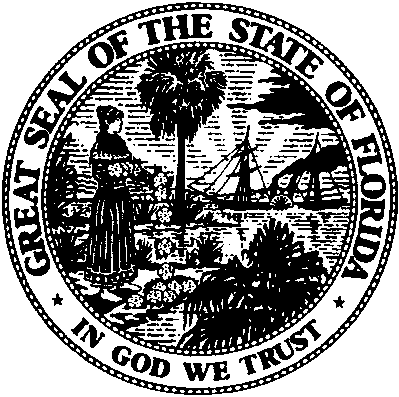 State of FloridaPublic Service CommissionCapital Circle Office Center ● 2540 Shumard Oak Boulevard
Tallahassee, Florida 32399-0850-M-E-M-O-R-A-N-D-U-M-Public Service CommissionCapital Circle Office Center ● 2540 Shumard Oak Boulevard
Tallahassee, Florida 32399-0850-M-E-M-O-R-A-N-D-U-M-DATE:December 27, 2017December 27, 2017December 27, 2017TO:Office of Commission Clerk (Stauffer)Office of Commission Clerk (Stauffer)Office of Commission Clerk (Stauffer)FROM:Division of Economics (Bruce, Hudson)Division of Accounting and Finance (Golden, Galloway)Division of Engineering (Buys)Office of the General Counsel (Murphy)Division of Economics (Bruce, Hudson)Division of Accounting and Finance (Golden, Galloway)Division of Engineering (Buys)Office of the General Counsel (Murphy)Division of Economics (Bruce, Hudson)Division of Accounting and Finance (Golden, Galloway)Division of Engineering (Buys)Office of the General Counsel (Murphy)RE:Docket No. 20130265-WU – Application for staff-assisted rate case in Charlotte County by Little Gasparilla Water Utility, Inc.Docket No. 20130265-WU – Application for staff-assisted rate case in Charlotte County by Little Gasparilla Water Utility, Inc.Docket No. 20130265-WU – Application for staff-assisted rate case in Charlotte County by Little Gasparilla Water Utility, Inc.AGENDA:01/09/18 – Regular Agenda – Proposed Agency Action Except Issues 3 and 4 –Interested Persons May Participate01/09/18 – Regular Agenda – Proposed Agency Action Except Issues 3 and 4 –Interested Persons May Participate01/09/18 – Regular Agenda – Proposed Agency Action Except Issues 3 and 4 –Interested Persons May ParticipateCOMMISSIONERS ASSIGNED:COMMISSIONERS ASSIGNED:COMMISSIONERS ASSIGNED:All CommissionersPREHEARING OFFICER:PREHEARING OFFICER:PREHEARING OFFICER:PolmannCRITICAL DATES:CRITICAL DATES:CRITICAL DATES:NoneSPECIAL INSTRUCTIONS:SPECIAL INSTRUCTIONS:SPECIAL INSTRUCTIONS:NoneWaterAdjusted Revenues$346,264Less: Miscellaneous Revenues$980Adjusted Service Revenue Requirement$345,284Phase II Revenue Increase$66,599% Service Rate Increase (Line 4/Line 3)19.29%LITTLE GASPARILLA WATER UTILITY, INC.LITTLE GASPARILLA WATER UTILITY, INC.LITTLE GASPARILLA WATER UTILITY, INC.SCHEDULE NO. 1-A	SCHEDULE NO. 1-A	SCHEDULE NO. 1-A	TEST YEAR ENDED 9/30/2013DOCKET NO. 20130265-WUDOCKET NO. 20130265-WUDOCKET NO. 20130265-WUDOCKET NO. 20130265-WUDOCKET NO. 20130265-WUSCHEDULE OF WATER RATE BASE (PHASE II)SCHEDULE OF WATER RATE BASE (PHASE II)SCHEDULE OF WATER RATE BASE (PHASE II)SCHEDULE OF WATER RATE BASE (PHASE II)PHASE IPHASE ISTAFFAPPROVED APPROVED ADJUSTMENTSBALANCEBYBYTO UTILITYPERDESCRIPTIONDESCRIPTIONCOMMISSIONCOMMISSIONBALANCESTAFF1.UTILITY PLANT IN SERVICEUTILITY PLANT IN SERVICE$1,655,176 $1,655,176 $364,816$2,019,992 2.LAND & LAND RIGHTSLAND & LAND RIGHTS52,475 52,475 0 52,4753.NON-USED AND USEFUL COMPONENTSNON-USED AND USEFUL COMPONENTS(110,295)(110,295)0 (110,295)4.CIACCIAC(479,873)(479,873)0 (479,873)5.ACCUMULATED DEPRECIATIONACCUMULATED DEPRECIATION(697,656)(697,656)73,670(623,986)6.AMORTIZATION OF CIACAMORTIZATION OF CIAC92,09292,092092,092 7.WORKING CAPITAL ALLOWANCEWORKING CAPITAL ALLOWANCE26,20526,2051,615 27,819 8.WATER RATE BASEWATER RATE BASE$538,123 $538,123 $440,101$978,224 LITTLE GASPARILLA WATER UTILITY, INC.LITTLE GASPARILLA WATER UTILITY, INC.LITTLE GASPARILLA WATER UTILITY, INC.SCHEDULE NO. 1-B	SCHEDULE NO. 1-B	SCHEDULE NO. 1-B	SCHEDULE NO. 1-B	SCHEDULE NO. 1-B	TEST YEAR ENDED 9/30/2013TEST YEAR ENDED 9/30/2013DOCKET NO. 20130265-WUDOCKET NO. 20130265-WUDOCKET NO. 20130265-WUDOCKET NO. 20130265-WUDOCKET NO. 20130265-WUDOCKET NO. 20130265-WUADJUSTMENTS TO RATE BASE (PHASE II)ADJUSTMENTS TO RATE BASE (PHASE II)ADJUSTMENTS TO RATE BASE (PHASE II)ADJUSTMENTS TO RATE BASE (PHASE II)WATERWATERUTILITY PLANT IN SERVICEUTILITY PLANT IN SERVICEUTILITY PLANT IN SERVICEUTILITY PLANT IN SERVICE1.1.To reflect pro forma plant addition for easements for county interconnect to Account 303.To reflect pro forma plant addition for easements for county interconnect to Account 303.To reflect pro forma plant addition for easements for county interconnect to Account 303.To reflect pro forma plant addition for easements for county interconnect to Account 303.54 54 2.2.To reflect pro forma plant addition for easements for north line extension to Account 303.To reflect pro forma plant addition for easements for north line extension to Account 303.To reflect pro forma plant addition for easements for north line extension to Account 303.To reflect pro forma plant addition for easements for north line extension to Account 303.21,810 21,810 3.3.To reflect pro forma easement clearing costs for new utility building to Account 304.To reflect pro forma easement clearing costs for new utility building to Account 304.To reflect pro forma easement clearing costs for new utility building to Account 304.To reflect pro forma easement clearing costs for new utility building to Account 304.1,200 1,200 4.4.To reflect actual cost incurred during Phase I for north line extension project to Account 331.To reflect actual cost incurred during Phase I for north line extension project to Account 331.To reflect actual cost incurred during Phase I for north line extension project to Account 331.To reflect actual cost incurred during Phase I for north line extension project to Account 331.(25,023)(25,023)5.5.To reflect removal of an unrelated water main repair from Account 331.To reflect removal of an unrelated water main repair from Account 331.To reflect removal of an unrelated water main repair from Account 331.To reflect removal of an unrelated water main repair from Account 331.(125)(125)6.6.To reflect plant addition for north line extension after obtained easements to Account 331.To reflect plant addition for north line extension after obtained easements to Account 331.To reflect plant addition for north line extension after obtained easements to Account 331.To reflect plant addition for north line extension after obtained easements to Account 331.9,426 9,426 7.7.To reflect actual cost for subaqueous pipeline and interconnection to Account 309.To reflect actual cost for subaqueous pipeline and interconnection to Account 309.To reflect actual cost for subaqueous pipeline and interconnection to Account 309.To reflect actual cost for subaqueous pipeline and interconnection to Account 309.33,102 33,102 8.8.To remove the refunded construction water deposit from Account 309.To remove the refunded construction water deposit from Account 309.To remove the refunded construction water deposit from Account 309.To remove the refunded construction water deposit from Account 309.(1,500)(1,500)9.9.To reflect removal of non-utility items from Account 309.To reflect removal of non-utility items from Account 309.To reflect removal of non-utility items from Account 309.To reflect removal of non-utility items from Account 309.(677)(677)10.10.To reflect pro forma plant addition for new utility building to Account 304.To reflect pro forma plant addition for new utility building to Account 304.To reflect pro forma plant addition for new utility building to Account 304.To reflect pro forma plant addition for new utility building to Account 304.$355,218 $355,218 11.11.To reflect pro forma legal fees for new utility building to Account 304.To reflect pro forma legal fees for new utility building to Account 304.To reflect pro forma legal fees for new utility building to Account 304.To reflect pro forma legal fees for new utility building to Account 304.3,645 3,645 12.12.To reflect removal of non-project related expense.To reflect removal of non-project related expense.To reflect removal of non-project related expense.To reflect removal of non-project related expense.(250)(250)13.13.To reflect retirement of plant replaced by utility building.To reflect retirement of plant replaced by utility building.To reflect retirement of plant replaced by utility building.To reflect retirement of plant replaced by utility building.(52,151)(52,151)14.14.To reclassify building demolition/removal cost to accumulated depreciation.To reclassify building demolition/removal cost to accumulated depreciation.To reclassify building demolition/removal cost to accumulated depreciation.To reclassify building demolition/removal cost to accumulated depreciation.(29,179)(29,179)15.15.To reflect completed pro forma drive-by meter change out program to Account 334.To reflect completed pro forma drive-by meter change out program to Account 334.To reflect completed pro forma drive-by meter change out program to Account 334.To reflect completed pro forma drive-by meter change out program to Account 334.56,094 56,094 16.16.To reflect completed retirement of replaced meters.To reflect completed retirement of replaced meters.To reflect completed retirement of replaced meters.To reflect completed retirement of replaced meters.(6,826)(6,826)     Total     Total     Total     Total$364,816 $364,816 ACCUMULATED DEPRECIATIONACCUMULATED DEPRECIATIONACCUMULATED DEPRECIATIONACCUMULATED DEPRECIATION1.1.To reflect accumulated depreciation on pro forma additions and retirements.To reflect accumulated depreciation on pro forma additions and retirements.To reflect accumulated depreciation on pro forma additions and retirements.To reflect accumulated depreciation on pro forma additions and retirements.($14,486)($14,486)2.2.To reflect retirement of replaced utility building.To reflect retirement of replaced utility building.To reflect retirement of replaced utility building.To reflect retirement of replaced utility building.$52,151 $52,151 3.3.To reflect building demolition/removal costs.To reflect building demolition/removal costs.To reflect building demolition/removal costs.To reflect building demolition/removal costs.$29,179 $29,179 4.4.To reflect retirement of replaced meters.To reflect retirement of replaced meters.To reflect retirement of replaced meters.To reflect retirement of replaced meters.$6,826 $6,826      Total     Total     Total     Total$73,670 $73,670 WORKING CAPITAL ALLOWANCEWORKING CAPITAL ALLOWANCEWORKING CAPITAL ALLOWANCEWORKING CAPITAL ALLOWANCETo reflect 1/8 of test year O&M expenses.To reflect 1/8 of test year O&M expenses.To reflect 1/8 of test year O&M expenses.To reflect 1/8 of test year O&M expenses.$1,615$1,615LITTLE GASPARILLA WATER UTILITY, INC.LITTLE GASPARILLA WATER UTILITY, INC.SCHEDULE NO. 2SCHEDULE NO. 2SCHEDULE NO. 2TEST YEAR ENDED  09/30/13TEST YEAR ENDED  09/30/13DOCKET NO. 20130265-WU	DOCKET NO. 20130265-WU	DOCKET NO. 20130265-WU	SCHEDULE OF CAPITAL STRUCTURE (PHASE II)SCHEDULE OF CAPITAL STRUCTURE (PHASE II)TEST YEAR ADJSUTMENTS RECONCILEDPHASE ISTAFFBALANCETOCAPITALPERCENTPERADJUST-PERRECONCILESTRUCTUREOFWEIGHTEDCAPITAL COMPONENTCOMM.MENTSSTAFFRATE BASEPER STAFFTOTALCOSTCOST1.COMMON STOCK$1,000 $0 $1,000 2.OTHER COMMON EQUITY81,000 120,884 201,884   TOTAL COMMON EQUITY$82,000 $120,884 $202,884 ($103,785)$99,100 10.13%11.16%1.13%3.LONG TERM DEBT - BB&T$54,460 ($54,460)$0 $0 $0 0.00%6.75%0.00%4.LONG TERM DEBT - Promissory Notes$608,775 0 608,775 (311,416)297,359 30.40%8.00%2.43%5.LONG TERM DEBT - Stonegate Bank$405,000 46,025 451,025 (230,720)220,305 22.52%4.75%1.07%6.LONG TERM DEBT - Stonegate/SBA $324,000 1,600 325,600 (166,559)159,041 16.26%4.75%0.77%7.LONG TERM DEBT - John Deere$30,503 0 30,503 (15,603)14,899 1.52%2.31%0.04%8.LONG TERM DEBT - Stonegate Bank$0 25,150 25,150 (12,865)12,285 1.26%4.00%0.05%9.LONG TERM DEBT - Stonegate Bank$0 138,358 138,358 (70,776)67,581 6.91%4.75%0.33%10.LONG TERM DEBT - Stonegate/SBA$0 109,000 109,000 (55,758)53,242 5.44%5.64%0.31%11.LONG TERM DEBT - Stonegate Bank$0 62,400 62,400 (31,920)30,480 3.12%5.94%0.19%12.SHORT-TERM DEBT - Promissory Note$0 49,000 49,000 (25,066)23,934 2.45%10.00%0.24%TOTAL LONG TERM DEBT1,422,738 $377,073 $1,799,810 ($920,685)$879,125 89.87%13.CUSTOMER DEPOSITS$0 $0 $0 $0 $0 0.00%2.00%0.00%14.TOTAL$1,504,738 $497,957 $2,002,694 ($1,024,470)$978,224 100.00%6.55%RANGE OF REASONABLENESSRANGE OF REASONABLENESSRANGE OF REASONABLENESSLOWHIGH    RETURN ON EQUITY    RETURN ON EQUITY10.16%12.16%    OVERALL RATE OF RETURN    OVERALL RATE OF RETURN6.45%6.67%LITTLE GASPARILLA WATER UTILITY, INC.LITTLE GASPARILLA WATER UTILITY, INC.                                     SCHEDULE NO. 3-A	                                     SCHEDULE NO. 3-A	TEST YEAR ENDED 9/30/2013                        DOCKET NO. 20130265-WU                         DOCKET NO. 20130265-WU SCHEDULE OF WATER OPERATING INCOME (PHASE II)SCHEDULE OF WATER OPERATING INCOME (PHASE II)SCHEDULE OF WATER OPERATING INCOME (PHASE II)PHASE ISTAFFADJUST.APPROVED BYSTAFF ADJUSTEDFORREVENUECOMMISSIONADJUSTMENTSTEST YEARINCREASEREQUIREMENT  1.OPERATING REVENUES               $331,416$14,848$346,264$66,599 $412,86319.23%OPERATING EXPENSES:  2.  OPERATION & MAINTENANCE$209,637 $27,100 $236,737 $0 $236,737   3.  DEPRECIATION (NET)41,94314,486 56,429 0 56,429  4.  AMORTIZATION00000  5.  TAXES OTHER THAN INCOME46,0236,604   52,627 2,997 55,624  6.  INCOME TAXES0000 0   7.TOTAL OPERATING EXPENSES    $297,602$48,190  $345,792$2,997 $348,789  8.OPERATING INCOME/(LOSS)        $33,814 $472$64,074   9.WATER RATE BASE           $538,123 $978,224 $978,224  10.RATE OF RETURN                          6.28%0.05%6.55%LITTLE GASPARILLA WATER UTILITY, INC.                                             SCHEDULE NO. 3-B	LITTLE GASPARILLA WATER UTILITY, INC.                                             SCHEDULE NO. 3-B	LITTLE GASPARILLA WATER UTILITY, INC.                                             SCHEDULE NO. 3-B	TEST YEAR ENDED 9/30/2013                                                               DOCKET NO. 20130265-WUTEST YEAR ENDED 9/30/2013                                                               DOCKET NO. 20130265-WUTEST YEAR ENDED 9/30/2013                                                               DOCKET NO. 20130265-WUADJUSTMENTS TO OPERATING INCOME (PHASE II)                                                 ADJUSTMENTS TO OPERATING INCOME (PHASE II)                                                 ADJUSTMENTS TO OPERATING INCOME (PHASE II)                                                 WATEROPERATING REVENUESOPERATING REVENUESTo reflect annualized service revenues.To reflect annualized service revenues.$14,848OPERATION AND MAINTENANCE EXPENSESOPERATION AND MAINTENANCE EXPENSES1.Purchased Water (610)Purchased Water (610)   To reverse 7% EUW adjustment approved by Order No. PSC-14-0626-PAA-WU.   To reverse 7% EUW adjustment approved by Order No. PSC-14-0626-PAA-WU.$3,8032.Purchased Power (615)Purchased Power (615)   To reverse 7% EUW adjustment approved by Order No. PSC-14-0626-PAA-WU.   To reverse 7% EUW adjustment approved by Order No. PSC-14-0626-PAA-WU.$2803.Chemicals (618) Chemicals (618)    To reverse 7% EUW adjustment approved by Order No. PSC-14-0626-PAA-WU.   To reverse 7% EUW adjustment approved by Order No. PSC-14-0626-PAA-WU.$384.Rents (640)Rents (640)   To reflect reduction in office rent after construction of new utility building.   To reflect reduction in office rent after construction of new utility building.($3,510)5.Insurance Expense (655)Insurance Expense (655)   To reflect pro forma increase in insurance expense for new utility building.   To reflect pro forma increase in insurance expense for new utility building.$10,944 6.Regulatory Commission Expense (665)Regulatory Commission Expense (665)   To reflect 4-year amortization of Phase II rate case expense ($3,837/4).   To reflect 4-year amortization of Phase II rate case expense ($3,837/4).$959 7.Post Phase I Price Index and Pass Through Rate AdjustmentsPost Phase I Price Index and Pass Through Rate Adjustmentsa. To reflect total 2014-2017 index and pass through O&M expense increases.a. To reflect total 2014-2017 index and pass through O&M expense increases.$14,181b. To reverse EUW adjustments made to 2014-2017 index and pass through increases.b. To reverse EUW adjustments made to 2014-2017 index and pass through increases.405     Subtotal    Subtotal$14,586 TOTAL OPERATION & MAINTENANCE ADJUSTMENTSTOTAL OPERATION & MAINTENANCE ADJUSTMENTS$27,100DEPRECIATION EXPENSEDEPRECIATION EXPENSETo reflect depreciation expense for pro forma plant additions and retirements.To reflect depreciation expense for pro forma plant additions and retirements.$14,486TAXES OTHER THAN INCOMETAXES OTHER THAN INCOMEa. To reflect RAFs approved for 2014-2017 index and pass through increases.a. To reflect RAFs approved for 2014-2017 index and pass through increases.$667b. To reflect pro forma increase to utility property taxes on net pro forma plant.b. To reflect pro forma increase to utility property taxes on net pro forma plant.5,937    Total    Total$6,604LITTLE GASPARILLA WATER UTILITY, INC.SCHEDULE NO. 3-C	SCHEDULE NO. 3-C	TEST YEAR ENDED 9/30/2013  DOCKET NO. 20130265-WU  DOCKET NO. 20130265-WUANALYSIS OF WATER OPERATION AND MAINTENANCE EXPENSE (PHASE II) ANALYSIS OF WATER OPERATION AND MAINTENANCE EXPENSE (PHASE II) ANALYSIS OF WATER OPERATION AND MAINTENANCE EXPENSE (PHASE II) ANALYSIS OF WATER OPERATION AND MAINTENANCE EXPENSE (PHASE II) PHASE ISTAFFTOTALPERADJUST-PERCOMM.MENTSSTAFF(601) SALARIES AND WAGES - EMPLOYEES$22,665 $0 $22,665 (603) SALARIES AND WAGES - OFFICERS70,710 0 70,710 (604) EMPLOYEE PENSIONS AND BENEFITS11,672 0 11,672 (610) PURCHASED WATER50,522 3,803 54,325 (615) PURCHASED POWER3,720 280 4,000 (616) FUEL FOR POWER PRODUCTION1,512 0 1,512 (618) CHEMICALS504 38 542 (620) MATERIALS AND SUPPLIES2,000 0 2,000 (630) CONTRACTUAL SERVICES - BILLING0 0 0 (631) CONTRACTUAL SERVICES - PROFESSIONAL4,660 0 4,660 (635) CONTRACTUAL SERVICES - TESTING1,929 0 1,929 (636) CONTRACTUAL SERVICES - OTHER9,257 0 9,257 (640) RENTS5,910 (3,510)2,400 (650) TRANSPORTATION EXPENSE6,359 0 6,359 (655) INSURANCE EXPENSE8,708 10,944 19,652 (665) REGULATORY COMMISSION EXPENSE3,546 959 4,505 (670) BAD DEBT EXPENSE0 0 0 (675) MISCELLANEOUS EXPENSE5,962 0 5,962 POST PHASE I PRICE INDEX/PASS THROUGHS0 14,586 14,586 $209,637 $27,100 $236,737 LITTLE GASPARILLA WATER UTILITY, INC.SCHEDULE NO. 4TEST YEAR ENDED SEPTEMBER 30, 2013DOCKET NO. 20130265-WUMONTHLY WATER RATES (PHASE II)STAFFUTILITY’SRECOMMENDED4 YEARCURRENTPHASE IIRATERATES *RATESREDUCTIONResidential and  General ServiceBase Facility Charge by Meter Size5/8" x 3/4"$64.98$77.51$0.163/4"$97.47$116.27$0.241"$162.45$193.78$0.401-1/2"$324.90$387.55$0.802"$519.84$620.08$1.283"$1,039.68$1,240.16$2.554"$1,624.50$1,937.75$3.996"$3,249.00$3,875.50$7.98Charge per 1,000 gallons  - Residential and General Service$6.28$7.49Typical Residential 5/8" x 3/4" Meter Bill Comparison3,000 Gallons$83.82 $99.98 6,000 Gallons$102.66 $122.458,000 Gallons$115.22 $137.43 